MPM1D – My Parabola Polygraph			Name: _____________________For each question and answer, identify the lines that could be eliminated. Use the lines above.In each case, I will give you two lines that remain. Write a question that would let you win the game. For each question, draw three lines (one for yes, two for no). Use a ruler.ABCDEFGH#QuestionAnswerEliminated1.Is the line increasing?Yes2. Does the line pass through the origin?No3. Is the line steep?
No4.Is the line decreasing? Yes
5. Is the line either horizontal or vertical?Yes6. Is the line increasing and steep?Yes7. Does the line have a positive y-intercept?No8. Can you see the x-intercept in the picture?YesLine 1Line 2Question Line 1 (Yes!)Line 2 (No!)Line 3 (No!)QuestionIs the line steep and decreasing?Does the line have a positive x-intercept and a positive y-intercept?Does the line pass through 3 quadrants?SteepNot steepIncreasingDecreasingVerticalHorizontalx-intercepty-interceptPositiveNegativeOriginQuadrant (1/2/3/4)x-axisy-axis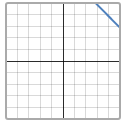 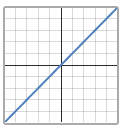 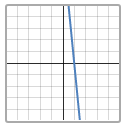 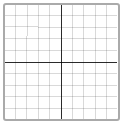 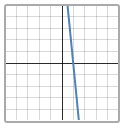 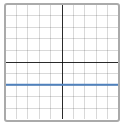 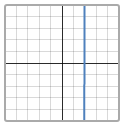 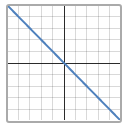 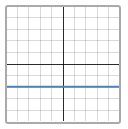 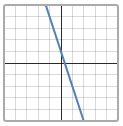 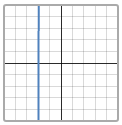 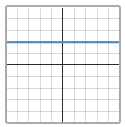 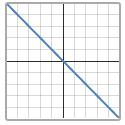 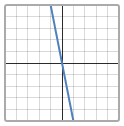 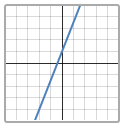 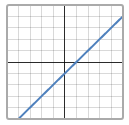 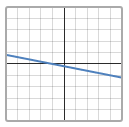 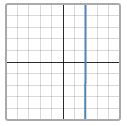 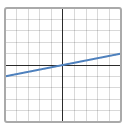 